        İlgi sayılı yazı ile Gazipaşa İlçesi Gazi Mahallesi 101 ada 1 parsel sayılı taşınmazın "Ticaret+Konut Alanı"ndan "Otel Alanı"na dönüştürülmesi konusunu içeren 1/1000 ölçekli uygulama imar planı değişikliğinin onaylandığı belirtilmekte olup; bahse konu plan değişikliğinin 19.04.2023-18.05.2023 tarihleri arasında askıya çıkarılması hususunda;
        Olur'larınıza arz ederim. 





T.C.
GAZİPAŞA BELEDİYE BAŞKANLIĞI
İmar ve Şehircilik MüdürlüğüSayı    :E-60140007-115.01.06-2994319.04.2023Konu  :Gazi Mahallesi 101 Ada 1 Parsel Askı İlanı Hk.Gazi Mahallesi 101 Ada 1 Parsel Askı İlanı Hk.BAŞKANLIK MAKAMI'NAİlgi :04.04.2023 tarih ve 263889 sayılı Antalya Büyükşehir Belediye Başkanlığı yazısı.Halil ASLAN
İmar ve Şehircilik MüdürüO L U RSerkan ÖZKURT
Belediye Başkan Yardımcısı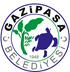 